Meeting MinutesMetropolitan Utility Coordinating CouncilMUCC, C/O Jarrod Morrison, 3700 SE 17th Ave, Portland, OR 97202November 17th, 2010Our next meeting will be January 26th, 2011ATTENDEES:  See attached listing.__________________________________________________________________________________________________REPORTS:Treasurer’s Report for October 2010:  One transaction this past month – the YUCC sponsorship.				 M Bank	Golf Fund	Golf Fund	Rodeo		Visa						(Checking)	(Savings)				Beginning Balance		$ 4,424.15	$  1,121.81	$      5.00	$       0.00	$ -Ending Balance		$ 3,574.15	$  1,121.81	$      5.00	$       0.00	$ -Payments / Purchases / Income:  There were two checks written - $300 to Yamhill UCC for the Fishing Derby, and $250 to CB Deli for the breakfast treats at the October meeting with the Locators Presentation.As a non-profit organization, all monies collected go for supplies/events to educate the public!Our ending balance (all accounts) must be under $5,000 at the end of the year or we will have to pay taxes.  Damage Report:  See the end of the minutes.The Common Ground Alliance (CGA) encourages the use of their Damage Information Reporting Tool (DIRT).  You can check this out at www.cga-dirt.com P&E Report (Publicity and Education): P&E General: Send your ideas to Don Patterson (dwp@nwnatural.com) and Anita Floyd (anita.floyd@qwest.com)New:	There was not a P&E meeting.  There is a lot happening these next few months.  They are planning to spend about $40,000 next year toward radio advertising.	Home Depot has embraced its partnership with the CGA in this region.  The CGA may talk with Lowes and other large stores to promote 811.Old:	The OUNC ticket count is down.	April 2011 should be next year’s Dig Safe Month.  Don will work on getting multiple UCC’s to get together and do some radio ads and maybe some printed ads for that month.	December 2nd, 2010 is Landscape Day at the Convention Center.  OUNC will have a booth there.  They need help to talk to landscapers.	We should support the OUNC at the GOSH Conference March 7-10, 2011 at the Convention Center, by volunteering at the event.  The OUNC will have a booth there and will be giving a 90 minute presentation.  Info on attending can be found at http://oregongosh.com/ .  The theme this year is “Safety: It’s a Marathon, Not a Sprint”.	Qwest will become part of Century Link early next year.  Their coverage will expand into 37 states.Columbia Gorge/Hood River areas are planning radio ads to promote 811 as well as using small newspaper ads.  Don Patterson has checked into our local area and found that there is one radio company that owns about a dozen smaller newspapers in the local region.  We can run a single ad (3.5” x 4” in color) in these local papers for just $145/month.  Don Patterson will put together a proposal for our information and vote for the next MUCC meeting.  We are thinking of doing several months of advertising this summer/fall and perhaps 6 months of advertising next year.OUNC is looking for new promotional items.Requests for cards/pens/hats/other items are being downsized because OUNC doesn’t want to run out of inventory.  Please only order what you really need.811 CAMPAIGN:  (No new information this month)	Home Depot is breaking out in the western region.  Go into your local Home Depot and if you do not see the 811 info, ask at the Contractors desk.  In Oregon, the stores will carry Key Chains for all equipment and color code cards.  The “Associates” who will be trained to answer questions will have patches on their aprons. The OUNC meets the 2nd Wednesday of the month at the One Call Center in Portland.	You may go to www.call811.com website for more information.  ____________________________________________________________________________________________________________Upcoming Events / Meetings:Locators Presentation/MUCC Meeting – October 29th, 2010 (Friday)  This presentation/meeting will be held at the Washington County offices.  Please see the attached flyer for details.2010 Utility Locator Training – November 1 & 2, 2010 (Monday/Tuesday)   This class is full. http://www.digsafelyoregon.com 2010 Landscape Expo – December 2nd, 2010 (Thursday)  www.oregonlandscape.org  This is a Landscapers Conference.  OUNC will have their booth there.2011 Locate Training – Lane County February 17th, 2011 (Thursday)  Lane County will be hosting a class for locators through Staking University.  They are looking to hold it in February 2011.  It will be a one day class for approximately 75 people.  The instructor will be from Staking University.  Details will be available soon.Garden Shows2011 SPRING YARD, GARDEN & PATIO SHOW – February 18 – 20 (Friday through Sunday):  We will not be having a booth this year.2011 SPRING HOME AND GARDEN SHOW – February 23 – 27 (Wednesday through Sunday):  We will not be having a booth this year.2011 Governor’s Occupational Safety & Health Conference - GOSH – March 7-10, 2011 (Monday through Thursday)  OUNC will have their booth there. http://oregongosh.com/2011 LOCATE RODEO:  There will not be a Locate Rodeo in 2010. This will be a biennial event.  Time to start putting the Committee together!REGIONAL LAW UPDATE:  The Coos Bay event has been postponed (indefinitely).  There was a roadblock trying to get the lists of people for attendees.  Updates to follow as they come in.   _______________________________________________________________________________________ OLD BUSINESS:RAA - 	Next meeting – December 1st, 2010, 8:00 – this will be a full day of hearings.Hearings are at the PUC Building at 550 Capitol St NE, Salem.  Be sure to bring change for the parking meters if you attend.  The OUNC has asked Michael Thompson to put together a summary of the RAA hearings.  This would benefit the local councils to help promote education to the local contractors in the areas where infractions are the highest.Locating Inc is suggesting that the letters “UL” be placed along the curb/edge of roadway for any Un-locatable Lines.811 Locate Requesting is available 24/7/365!  Don’t wait until first thing Monday morning to call in your locates – you’ll find the lines are packed with everyone else calling at the same time!  Call Saturday or Sunday if you want to get your request in early.  Still expect two (2) business days for the locates to show up!Should you encounter an un-located utility while excavating – stop digging, call 811 to report it immediately, determine that there is no immediate danger, and you can continue working (if your project allows) using extreme care in the affected area.  See Page 23 (5) in the Standards Manual.NEW BUSINESS:  The 2011 Officers have been voted in…President – Gary Hyatt (NW Natural), Vice President/Treasurer – Jarrod Morrison (PGE) and the new secretary is Marta Padilla (Locating Inc.).  Congratulation to all and Welcome Marta!REMINDER…Send your current and/or upcoming projects to Dawn at dhaase@co.clackamas.or.us and they will be attached to the Minutes e-mail so everyone will know where projects are or will be happening and your company can schedule accordingly.  ______________________________________________________________________________________ Remember – CCC – Communicate, Coordinate, And Cooperate!______________________________________________________________________________________________________________________________________________ VOLUNTEERS NEEDED: As you have read, there are a variety of opportunities for all to volunteer and help spread the word of our Call before You Dig message. These are great opportunities to network and get to know each other better. Take advantage of these opportunities and make new friends.  If you are able, make yourself available to be on a committee or to volunteer on any of the upcoming projects and events these next couple of years. This is what this Council is all about and how we strive to be excellent!_______________________________________________________________________________________ Check out the websites for info on the Oregon Dig Law, upcoming events and on your local Council(s).There are new changes to the website – check them out.Also available: see information on Best Practices at www.commongroundalliance.com_______________________________________________________________________________________ Respectfully submitted by Dawn Haase._______________________________________________________________________________________ The next meeting:	Date: 		Wednesday January 26th 7:30Location: 	Village Inn at 1621 N.E 10th Ave in PortlandThere is no meeting in December, 2010.The 2011 schedule is the 4th Wednesday of each month except November(the week before Thanksgiving this year) and December (no meeting).January 26th 		February 23rd 	March 23rd 		April 27th  May 25th  		June 22nd 		July 27th   		August 24th  September 28th     	October 26th  	November 16th  	Dec - No meeting______________________________________________________________________________________ 2011 MUCC Executive BoardMUCC, C/O Jarrod Morrison, 3700 SE 17th Ave, Portland, OR 97202PRESIDENT:  Gary Hyatt, NW Natural, 220 NW 2nd Ave, 3rd Floor, Portland OR  97209Office - (503) 226-4211 ext 4320, gfh@nwnatural.com VICE PRESIDENT / TREASURER:  Jarrod Morrison, Portland General Electric, 3700 SE 17th Ave, Portland, OR 97202, Office – (503) 736-5505, Cell - (503) 849-7043Fax    - (503) 736-5500, Jarrod.Morrison@pgn.com SECRETARY:  Marta Padilla, Locating Inc, 6601 NE 78th Ct, Portland OR 97218		Office – (503) 255-4634, marta.padilla@locatinginc.com PUBLICITY & EDUCATION:  Don Patterson, NW Natural, 220 NW 2nd Ave, 3rd FloorPortland OR  97209, Office - (503) 226-4211 ext 4387, Cell – (503) 806-0845Fax – (503) 273-4822, dwp@nwnatural.com DAMAGE CHAIR:  Shannon Davis, Qwest, 100 NW Kearney Ave, Bend, OR  97701Office – (541) 388-5296, Fax – (541) 388-5269, Shannon.Davis@qwest.comDamage Report:  In 2011 we must have a minimum of three (3) damage reports per month.  Please submit your damages within 30 days.  The following is from the Website http://oucc.net/  taken November 15, 2010:August 2010:   Five submittals for damages…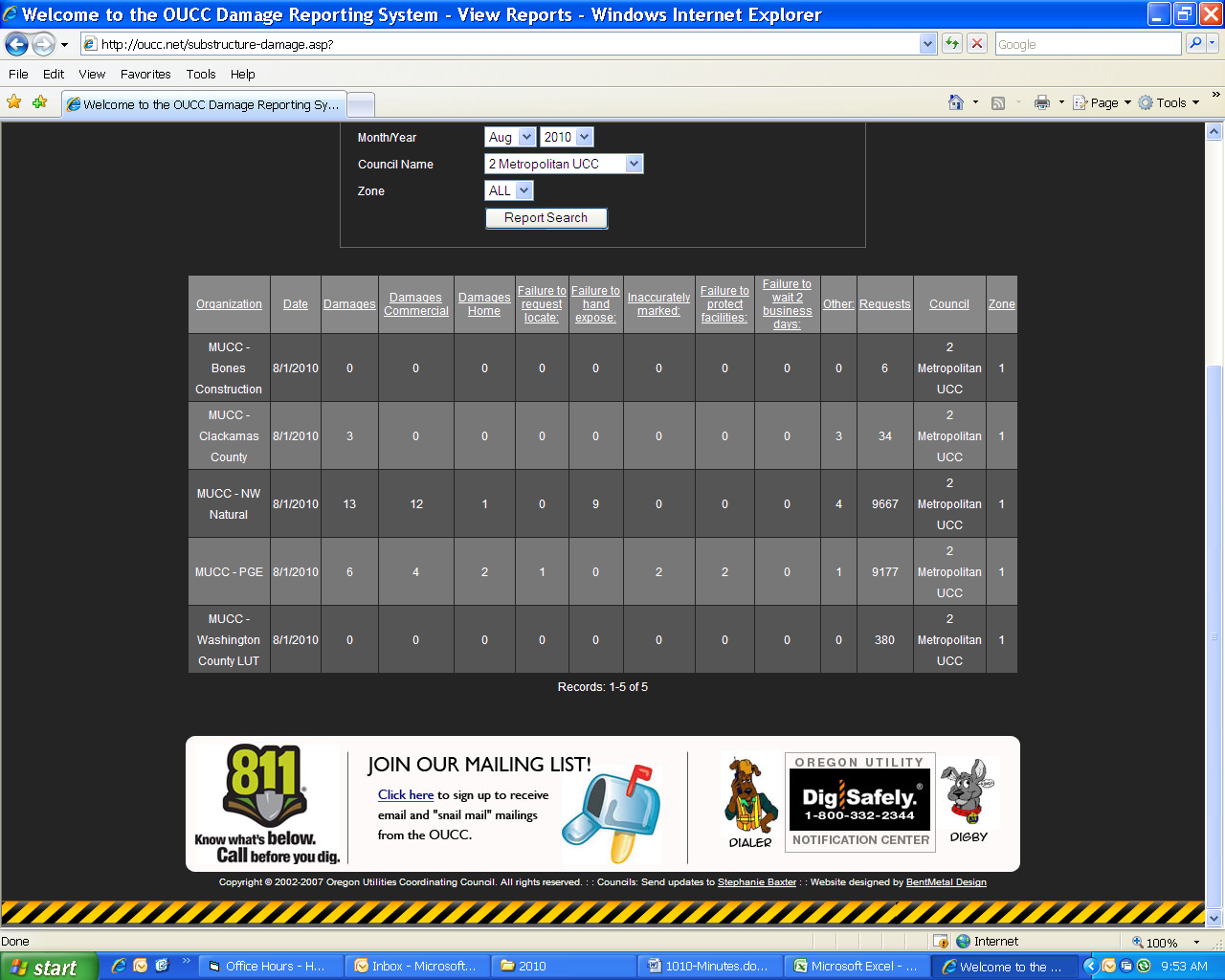 September 2010:  Five submittals so far – Don’t forget to report your damages!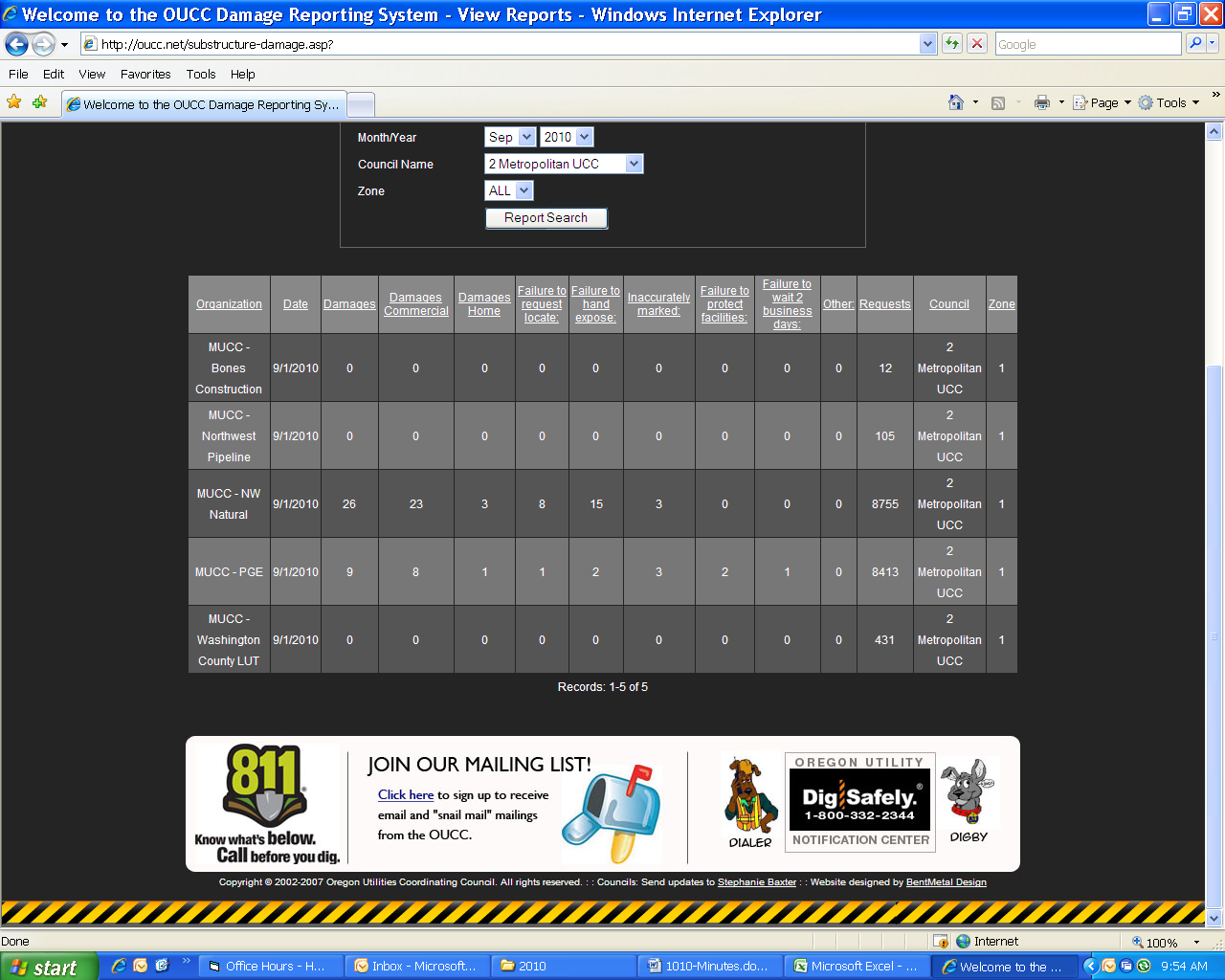 October 2010:  Only two submittals for damages…Don’t forget to get your reports in!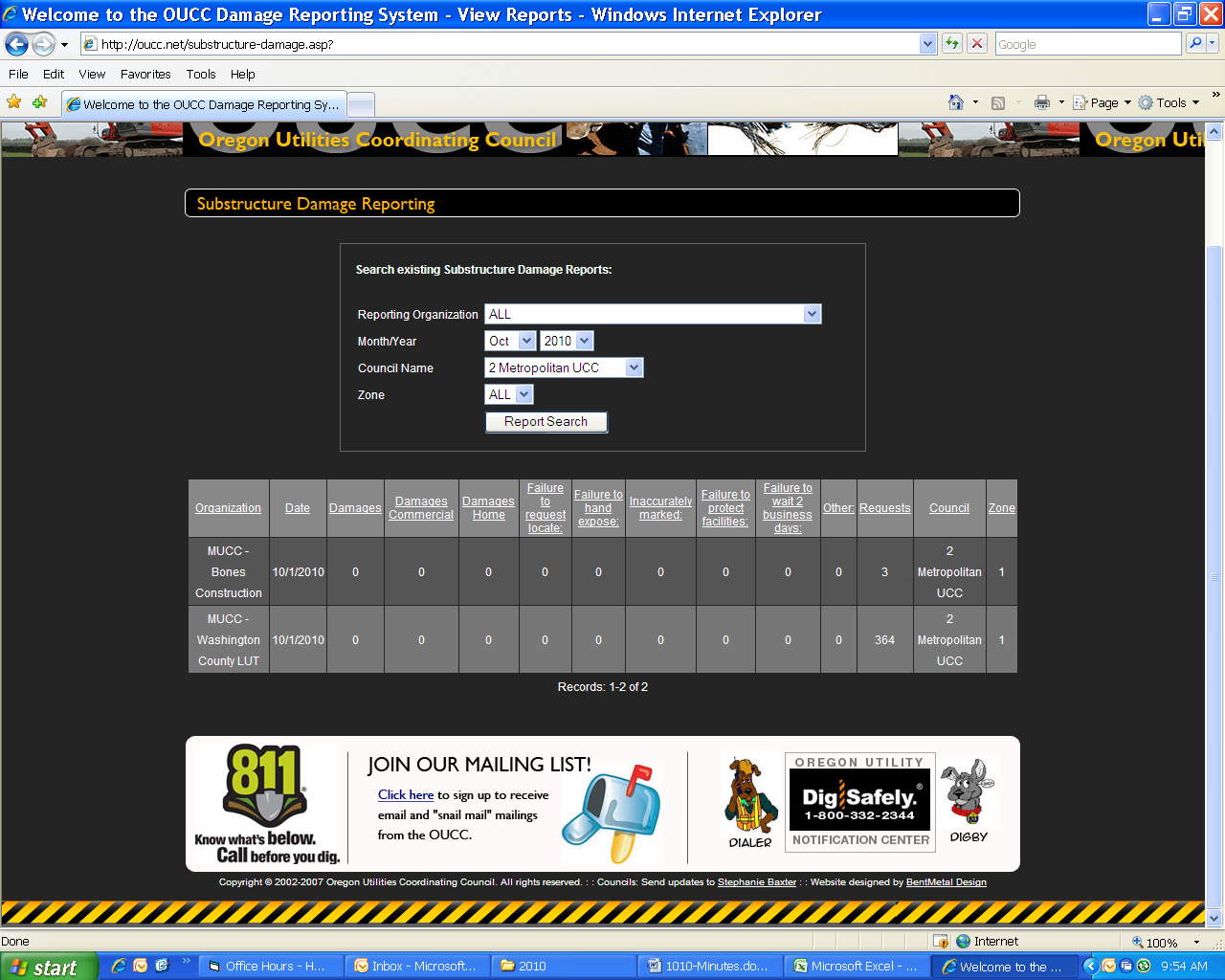 Oregon Utility Notification Centerwww.digsafelyoregon.comOregon Utility Coordinating Councilwww.oucc.net2010 MUCC PAID MEMBERSAs of 07-28-102010 MUCC PAID MEMBERSAs of 07-28-102010 MUCC PAID MEMBERSAs of 07-28-10Bones Construction, Inc.City of Gresham, OPS CenterCity of HillsboroCity of Lake OswegoCity of MilwaukieCity of Oregon CityCity of SandyCity of TigardCity of TualatinClackamas CountyComcast Dirt & Aggregate Interchange, IncDitch Witch NorthwestEmery & Sons ConstructionFrontier/VerizonJames W Fowler Co.K&D Services of Oregon, Inc.Knife RiverLakeside IndustriesLocates Down UnderLocating, IncLoy Clark PipelineMultnomah County North Sky CommunicationsNorthwest Natural Gas ODOTOldcastle PrecastPacifiCorp / Pacific PowerPortland General ElectricQwestSunrise Water AuthoritySuperior Fence ConstructionTri-State ConstructionTualatin Valley Water DistrictWashington County LUTWilliams Pipeline